NameName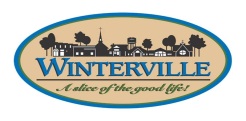 Male        FemaleMale        FemaleMale        FemaleMale        FemaleMale        FemaleMale        FemaleMale        Female(First)(First)(First)(First)(First)(First)(First)(First)(First)(MI)(MI)(MI)(MI)(MI)(MI)(Last)(Last)(Last)(Last)(Last)(Last)(Last)(Last)(Last)(Last)(Last)(Last)(Last)AddressAddressAddressAddress(Street/P.O. Box)(Street/P.O. Box)(Street/P.O. Box)(Street/P.O. Box)(Street/P.O. Box)(Street/P.O. Box)(Street/P.O. Box)(City)(City)(City)(City)(City)(City)(City)(City)(City)(City)(City)(City)(City)(City)(City)(City)(State)(State)(State)(State)(State)(State)(Zip)Primary PhonePrimary PhonePrimary PhonePrimary PhonePrimary PhonePrimary PhoneCell PhoneCell PhoneCell PhoneWork PhoneWork PhoneWork PhoneWork PhoneWork PhoneWork PhoneEmailEmailEmailOccupation Occupation Occupation Occupation Occupation Occupation Occupation Occupation Do you have previous experience as a Youth Advisor?Do you have previous experience as a Youth Advisor?Do you have previous experience as a Youth Advisor?Do you have previous experience as a Youth Advisor?Do you have previous experience as a Youth Advisor?Do you have previous experience as a Youth Advisor?Do you have previous experience as a Youth Advisor?Do you have previous experience as a Youth Advisor?Do you have previous experience as a Youth Advisor?Do you have previous experience as a Youth Advisor?Do you have previous experience as a Youth Advisor?Do you have previous experience as a Youth Advisor?Do you have previous experience as a Youth Advisor?Do you have previous experience as a Youth Advisor?Do you have previous experience as a Youth Advisor?Do you have previous experience as a Youth Advisor?YesYesYesYesNoNoNoNoNoNoNoHigh School Attended:High School Attended:High School Attended:High School Attended:High School Attended:High School Attended:High School Attended:High School Attended:College or University Attended:College or University Attended:College or University Attended:College or University Attended:College or University Attended:College or University Attended:College or University Attended:College or University Attended:College or University Attended:List Current Memberships and Offices held:List Current Memberships and Offices held:List Current Memberships and Offices held:List Current Memberships and Offices held:List Current Memberships and Offices held:List Current Memberships and Offices held:List Current Memberships and Offices held:List Current Memberships and Offices held:List Current Memberships and Offices held:List Current Memberships and Offices held:List Current Memberships and Offices held:List Current Memberships and Offices held:List Current Memberships and Offices held:Why you would be a good Advisor for the WYC? Why you would be a good Advisor for the WYC? Why you would be a good Advisor for the WYC? Why you would be a good Advisor for the WYC? Why you would be a good Advisor for the WYC? Why you would be a good Advisor for the WYC? Why you would be a good Advisor for the WYC? Why you would be a good Advisor for the WYC? Why you would be a good Advisor for the WYC? Why you would be a good Advisor for the WYC? Why you would be a good Advisor for the WYC? Why you would be a good Advisor for the WYC? Why you would be a good Advisor for the WYC? Why you would be a good Advisor for the WYC? Why you would be a good Advisor for the WYC? Why you would be a good Advisor for the WYC? Why you would be a good Advisor for the WYC? Why you would be a good Advisor for the WYC? What visions and/or goals do you have for this Council?What visions and/or goals do you have for this Council?What visions and/or goals do you have for this Council?What visions and/or goals do you have for this Council?What visions and/or goals do you have for this Council?What visions and/or goals do you have for this Council?What visions and/or goals do you have for this Council?What visions and/or goals do you have for this Council?What visions and/or goals do you have for this Council?What visions and/or goals do you have for this Council?What visions and/or goals do you have for this Council?What visions and/or goals do you have for this Council?What visions and/or goals do you have for this Council?What visions and/or goals do you have for this Council?What visions and/or goals do you have for this Council?What visions and/or goals do you have for this Council?What visions and/or goals do you have for this Council?What visions and/or goals do you have for this Council?SIGNATURESIGNATURESIGNATURESIGNATURESIGNATURESIGNATURESIGNATUREDate:Date:Date:Date:Date:Date:Date:Date:Date:Date:Date:Date:Date:Date:Date:Date:The information requested below is optional (you may choose more than one):The information requested below is optional (you may choose more than one):The information requested below is optional (you may choose more than one):The information requested below is optional (you may choose more than one):The information requested below is optional (you may choose more than one):The information requested below is optional (you may choose more than one):The information requested below is optional (you may choose more than one):The information requested below is optional (you may choose more than one):The information requested below is optional (you may choose more than one):The information requested below is optional (you may choose more than one):The information requested below is optional (you may choose more than one):The information requested below is optional (you may choose more than one):The information requested below is optional (you may choose more than one):The information requested below is optional (you may choose more than one):The information requested below is optional (you may choose more than one):The information requested below is optional (you may choose more than one):The information requested below is optional (you may choose more than one):The information requested below is optional (you may choose more than one):The information requested below is optional (you may choose more than one):The information requested below is optional (you may choose more than one):The information requested below is optional (you may choose more than one):The information requested below is optional (you may choose more than one):The information requested below is optional (you may choose more than one):The information requested below is optional (you may choose more than one):The information requested below is optional (you may choose more than one):The information requested below is optional (you may choose more than one):The information requested below is optional (you may choose more than one):The information requested below is optional (you may choose more than one):The information requested below is optional (you may choose more than one):The information requested below is optional (you may choose more than one):The information requested below is optional (you may choose more than one):The information requested below is optional (you may choose more than one):The information requested below is optional (you may choose more than one):The information requested below is optional (you may choose more than one):The information requested below is optional (you may choose more than one):White (Non Hispanic)White (Non Hispanic)White (Non Hispanic)White (Non Hispanic)White (Non Hispanic)White (Non Hispanic)White (Non Hispanic)White (Non Hispanic)White (Non Hispanic)White (Non Hispanic)White (Non Hispanic)White (Non Hispanic)White (Non Hispanic)White (Non Hispanic)White (Non Hispanic)White (Non Hispanic)Asian or Pacific IslanderAsian or Pacific IslanderAsian or Pacific IslanderAsian or Pacific IslanderAsian or Pacific IslanderAsian or Pacific IslanderAsian or Pacific IslanderAsian or Pacific IslanderAsian or Pacific IslanderAsian or Pacific IslanderAsian or Pacific IslanderAsian or Pacific IslanderAsian or Pacific IslanderAsian or Pacific IslanderAsian or Pacific IslanderAsian or Pacific IslanderAsian or Pacific IslanderAsian or Pacific IslanderAsian or Pacific IslanderBlack (Non Hispanic)Black (Non Hispanic)Black (Non Hispanic)Black (Non Hispanic)Black (Non Hispanic)Black (Non Hispanic)Black (Non Hispanic)Black (Non Hispanic)Black (Non Hispanic)Black (Non Hispanic)Black (Non Hispanic)Black (Non Hispanic)Black (Non Hispanic)Black (Non Hispanic)Black (Non Hispanic)Black (Non Hispanic)American Indian or Alaskan NativeAmerican Indian or Alaskan NativeAmerican Indian or Alaskan NativeAmerican Indian or Alaskan NativeAmerican Indian or Alaskan NativeAmerican Indian or Alaskan NativeAmerican Indian or Alaskan NativeAmerican Indian or Alaskan NativeAmerican Indian or Alaskan NativeAmerican Indian or Alaskan NativeAmerican Indian or Alaskan NativeAmerican Indian or Alaskan NativeAmerican Indian or Alaskan NativeAmerican Indian or Alaskan NativeAmerican Indian or Alaskan NativeAmerican Indian or Alaskan NativeAmerican Indian or Alaskan NativeAmerican Indian or Alaskan NativeAmerican Indian or Alaskan NativeHispanic (Mexican, Puerto Rican, Cuban, Central, or     
       South American or Spanish origin regardless of raceHispanic (Mexican, Puerto Rican, Cuban, Central, or     
       South American or Spanish origin regardless of raceHispanic (Mexican, Puerto Rican, Cuban, Central, or     
       South American or Spanish origin regardless of raceHispanic (Mexican, Puerto Rican, Cuban, Central, or     
       South American or Spanish origin regardless of raceHispanic (Mexican, Puerto Rican, Cuban, Central, or     
       South American or Spanish origin regardless of raceHispanic (Mexican, Puerto Rican, Cuban, Central, or     
       South American or Spanish origin regardless of raceHispanic (Mexican, Puerto Rican, Cuban, Central, or     
       South American or Spanish origin regardless of raceHispanic (Mexican, Puerto Rican, Cuban, Central, or     
       South American or Spanish origin regardless of raceHispanic (Mexican, Puerto Rican, Cuban, Central, or     
       South American or Spanish origin regardless of raceHispanic (Mexican, Puerto Rican, Cuban, Central, or     
       South American or Spanish origin regardless of raceHispanic (Mexican, Puerto Rican, Cuban, Central, or     
       South American or Spanish origin regardless of raceHispanic (Mexican, Puerto Rican, Cuban, Central, or     
       South American or Spanish origin regardless of raceHispanic (Mexican, Puerto Rican, Cuban, Central, or     
       South American or Spanish origin regardless of raceHispanic (Mexican, Puerto Rican, Cuban, Central, or     
       South American or Spanish origin regardless of raceHispanic (Mexican, Puerto Rican, Cuban, Central, or     
       South American or Spanish origin regardless of raceHispanic (Mexican, Puerto Rican, Cuban, Central, or     
       South American or Spanish origin regardless of race